Aby aktywować linki należy przytrzymać klawisz Ctrl  i kliknąć na łącze.I. ROZRUSZANKA PORANNA Zabawy poranne Zumba Kidshttps://www.youtube.com/watch?v=iKeatJK181QII. ZAJĘCIE 1 – AKTYWNOŚĆ MUZYCZNAT: Piosenka do nauki- Straż pożarnaZagadka"  Spróbujcie odgadnąć,,Kto pracuje w hełmie,pnie się po drabinie,kiedy syczy ogieńi gdy woda płynie?”(strażak)A teraz posłuchajcie piosenkihttps://www.youtube.com/watch?v=fVKEhOTTS5wKolejny raz słuchamy piosenki i improwizujemy ruchem słowa piosenki:- jedziemy samochodem, kierownica w dłoni i poruszamy się po pokoju- kiedy będę duży -podnosimy rękę pokazujemy jacy będziemy duzi- bo jestem odważnym i silnym chłopakiem- pokazujemy muskuły- jazda samochodem- wchodzimy po drabinie- pokazujemy jak gasimy pożarPozwalamy tez dziecku na swobodną improwizacjęKolejny zabawa już z próbami śpiewania i dzieci wykonują akompaniament na domowych instrumentach (drewniane łyżki, pudełeczka z ryżem, bębenki z pudełek i sztućców.Filmiki z takiego muzykowania chętnie zamieścimy na stronie przedszkolnego FB. Słuchanie piosenki: Śpiewające Brzdące - Pali się! https://www.youtube.com/watch?v=yv0YdFZHmgMZAJĘCIE 2 – AKTYWNOŚĆ MATEMATYCZNAT: Liczymy, ćwiczymy, strażaków lubimy.Rozwiązywanie zadań matematycznych, kodowanie.Zapiszcie na karcie pracy na jakich polach znajdują się określone symbole, np.Strażak 2 EGaśnica 1 JWóz strażacki 1C, Nie musicie drukować kart, wystarczy na czystej kartce zapisać położenie tych symboli.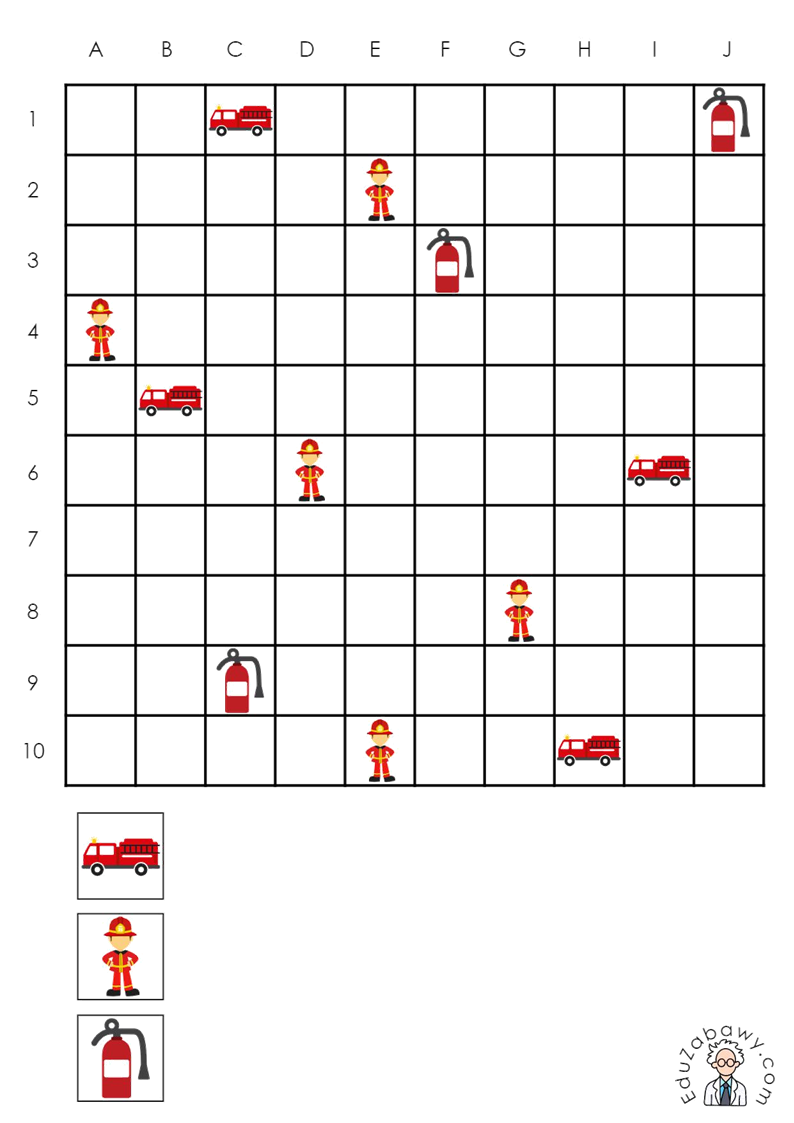 WYKONAJ ZADANIE Dodaj i wpisz cyfry w puste polaIV. PROPOZYCJE ZABAW DODATKOWYCHPuzzle „Strażak sam” online https://www.miniminiplus.pl/strazak-sam/gry/strazak-sam-puzzlePamiętaczek Strażak Sam- gra online ćwicząca pamięć wzrokową i koncentracjęhttps://www.miniminiplus.pl/strazak-sam/gry/strazak-sam-pamietaczekGasimy pożarPotrzebna Wam będzie bibuła lub papier w kolorze żółtym, pomarańczowym i czerwonym. Porwijcie je na drobne kawałeczki i umieśćcie w foliowej koszulce na dokumenty. To będzie Wasz ogień, który za pomocą słomki do napojów szybciutko ugasicie. Weźcie głęboki wdech i ...... dmuchajcie!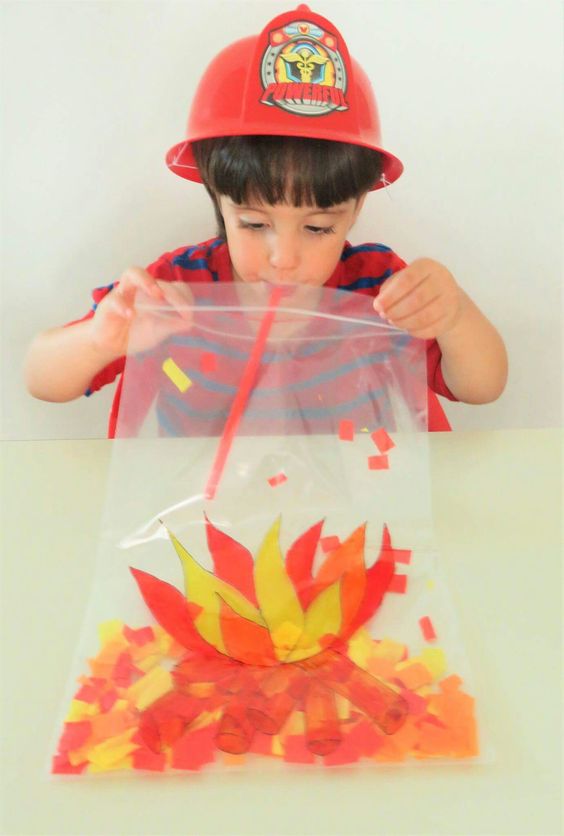 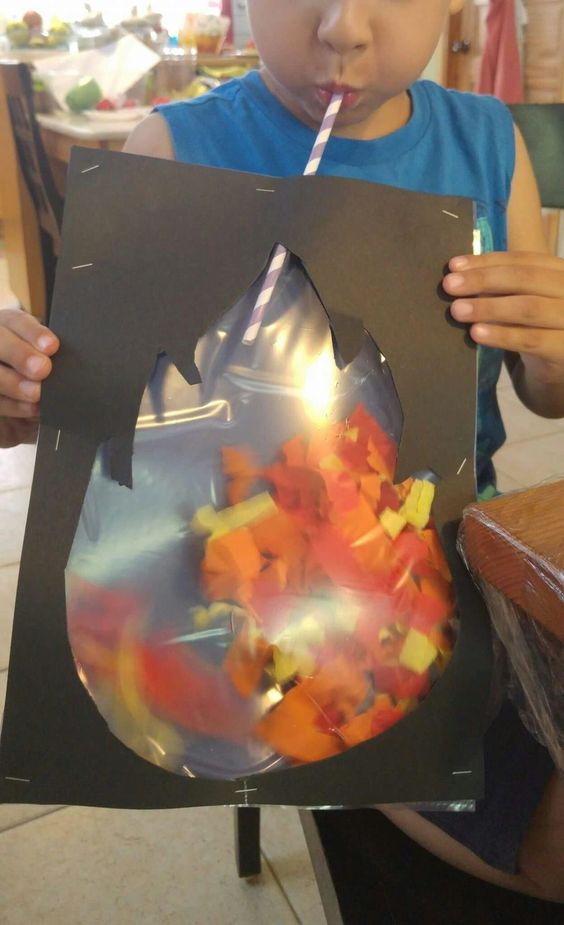 Zapraszamy jeszcze raz do ułożenia puzzli online Strażakhttps://puzzlefactory.pl/pl/puzzle/graj/ludzie/231852-stra%C5%BCakOdszukaj litery – załącznik pdf"Pożar – gra planszowa" – Zaproście do zabawy Rodziców i Rodzeństwo. Kto z Was będzie miał szczęście i dotrze do pożaru jako pierwszy?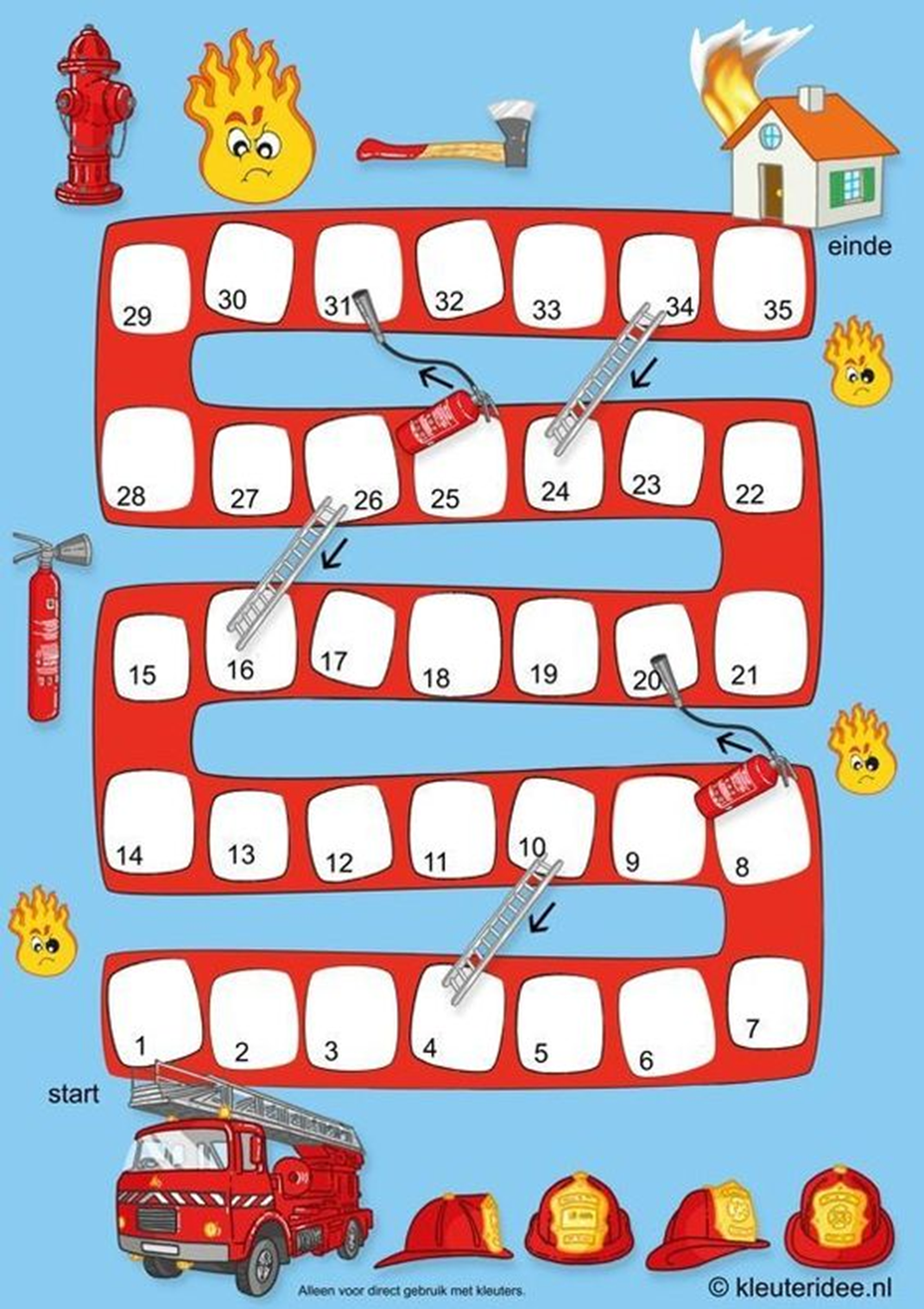 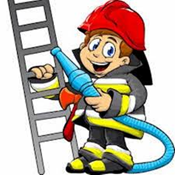 +=+=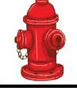 +=+=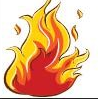 +=+=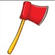 +=+=